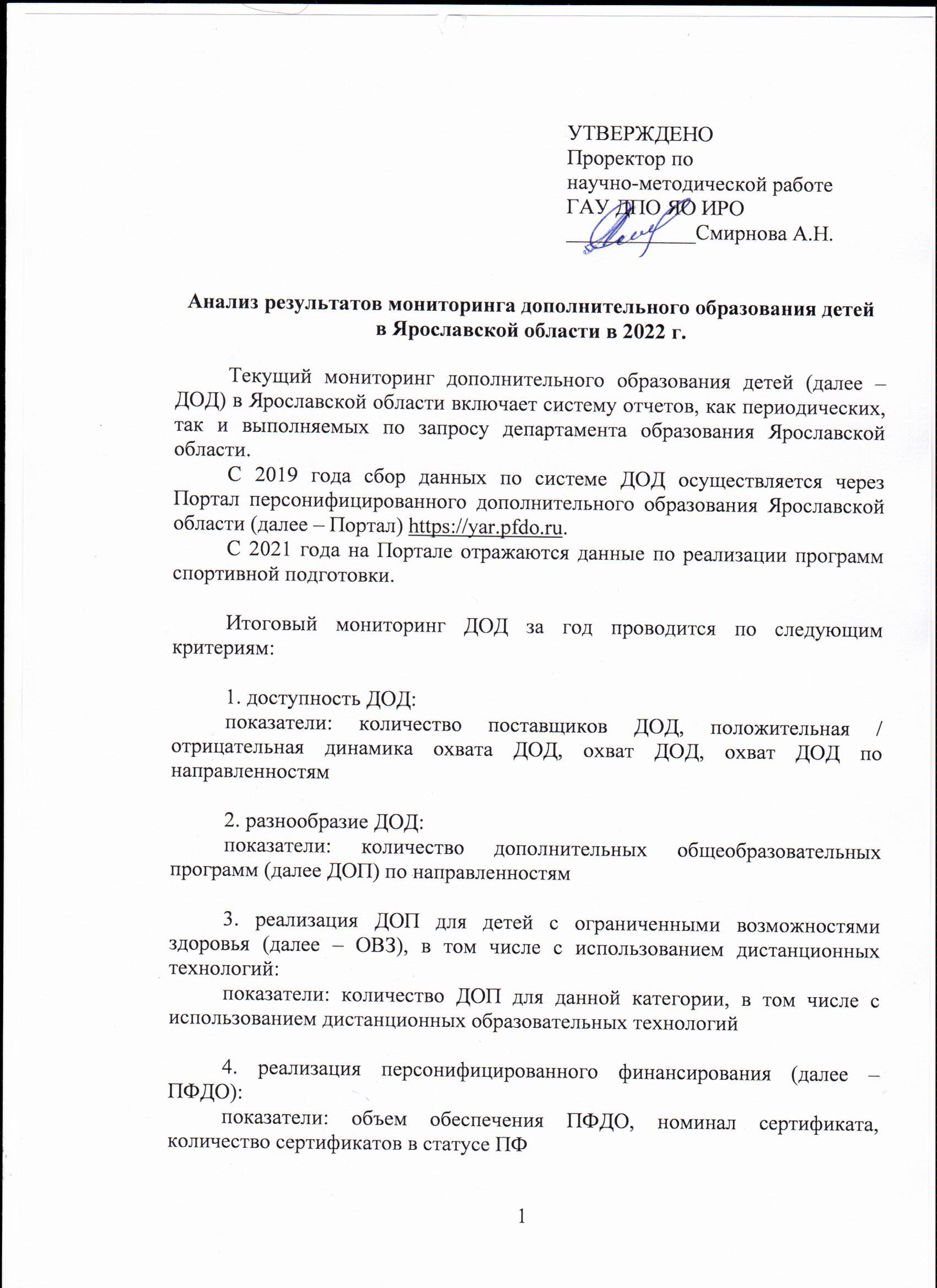 Анализ результатов мониторинга дополнительного образования детейв Ярославской области в 2022 г.Текущий мониторинг дополнительного образования детей (далее – ДОД) в Ярославской области включает систему отчетов, как периодических, так и выполняемых по запросу департамента образования Ярославской области. С 2019 года сбор данных по системе ДОД осуществляется через Портал персонифицированного дополнительного образования Ярославской области (далее – Портал) https://yar.pfdo.ru. С 2021 года на Портале отражаются данные по реализации программ спортивной подготовки. Итоговый мониторинг ДОД за год проводится по следующим критериям:1. доступность ДОД: показатели: количество поставщиков ДОД, положительная / отрицательная динамика охвата ДОД, охват ДОД, охват ДОД по направленностям2. разнообразие ДОД: показатели: количество дополнительных общеобразовательных программ (далее ДОП) по направленностям3. реализация ДОП для детей с ограниченными возможностями здоровья (далее – ОВЗ), в том числе с использованием дистанционных технологий: показатели: количество ДОП для данной категории, в том числе с использованием дистанционных образовательных технологий4. реализация персонифицированного финансирования (далее – ПФДО): показатели: объем обеспечения ПФДО, номинал сертификата, количество сертификатов в статусе ПФДоступность ДОДСистема учреждений дополнительного образования в Ярославской области представлена 75 учреждениями сферы образования и 35 учреждениями сферы культуры. Дополнительное образование реализуется также на базе дошкольных, общеобразовательных, профессиональных образовательных организаций, учреждений для детей-сирот и детей, оставшихся без попечения родителей, а также частных организаций. По данным Портала 38 организаций реализуют программы спортивной подготовки. Общее количество поставщиков услуг дополнительного образования детей, реализующих дополнительные общеобразовательные программы на территории Ярославской области и зарегистрированных на Портале на 26.12.2022 г., составляет 856, из нихмуниципальных – 694государственных – 80федеральных – 8частных –74Динамика количества поставщиков положительная (диаграмма 1), но до декабря 2022 года на Портале было на 40 поставщиков больше. В конце года организации культуры вышли из системы персонифицированного дополнительного образования детей. Диаграмма 1В Ярославской области по данным 2022 г. проживает 181 697 детей в возрасте от 5 до 17 лет включительно. Охват дополнительным образованием данной категории детей в регионе в последние четыре года увеличивается. График представлен на диаграмме 2.Диаграмма 2Охват ДОД по муниципальным образованиям представлен в таблице 1.Таблица 1Динамика охвата ДОД в муниципальных образованияхВ 8 (выделены красной заливкой) из 19 муниципальных образований охват дополнительным образованием в 2022 г. был менее 77%, то есть менее установленного на 2022 г. значения в региональном проекте «Успех каждого ребенка». Недостижение планового охвата в этих муниципалитетах наблюдается второй год. В 2021 г. таких муниципальных образований было 9. В 11 муниципалитетах наблюдается положительная динамика охвата. В 8 – отрицательная, но в г.о.г. Рыбинск, Первомайском, Рыбинском, Угличском районах планка в 77% охвата пройдена. Отрицательная динамика и недостижение охвата зафиксировано в Большесельском, Даниловском, Мышкинском и Некрасовском районах. Наибольший процент охвата наблюдается в группе детей от 10 до 14 лет, наименьший – в группе детей 15-17 лет: ни один муниципалитет не пересек планку в 77%. (таблица 2) Именно на доступность и актуальность программ для старшеклассников следует обратить внимание образовательным организациям. В 10 районах из 19 охват детей 5-6 лет ниже планового значения, следовательно, наблюдается дефицит возможностей для данной возрастной группы, в том числе на бесплатной основе, или недостаточно внимание уделяется информированию семей о возможностях ДОД для дошкольников. Достижение планового значения охвата ДОД по возрастной группе в таблице 2 обозначено зеленой заливкой. Таблица 2Охват ДОД по возрастным группам в 2022 г.Также с точки зрения охвата интересно соотношение зачислений и охвата в каждом муниципальном образовании за 2022 год: во всех районах на каждого охваченного ДОД ребенка приходится более двух зачислений. (таблица 3) Для муниципальных образований, не достигших планового значения охвата в 77%, это указывает на возможность повышения охвата через привлечение незадействованных в ДОД детей, так как ресурс в виде мест для зачисления есть. Таблица 3Соотношение зачислений и охвата в муниципальных образованияхНаибольшее количество зачислений приходится на детей 7-9 лет, наименьшее – на старшеклассников. (таблица 4)Таблица 4Соотношение зачислений и охвата по возрастамС точки зрения увеличения охвата ДОД в возрастной группе от 15 лет интерес представляет анализ охвата в учреждениях среднего профессионального образования, так как часть детей данного возраста обучается в них, а также, так как в колледжах могут быть реализованы ДОП с элементами профориентации, что должно быть востребовано. Наибольшее количество обучающихся в возрасте 16 лет, но охват 17-летних почти вдвое меньше. (таблица 5)Таблица 5Охват ДОД в учреждениях среднего профессионального образования по возрастамДля муниципальных образований с низким охватом одной из возможностей его повышения является использование ресурса центров образования естественнонаучной и технологической направленностей «Точка роста» и Мобильных технопарков Кванториум. В представленной таблице 6 видно, что в некоторых районах меньше 10% детей охвачены деятельностью данных субсидиарных сущностей, при том, что для населенных пунктов, в которых нет специализированных учреждений ДОД, именно реализация ДОП в субсидиарных сущностях может быть наиболее подходящим вариантом организации ДОД. Таблица 6Охват ДОД в субсидиарных сущностяхВо всех муниципальных образованиях в 2022 году осуществлялся как импорт, так и экспорт образовательных программ ДОД. (таблица 7) Анализ импорта в муниципалитетах, не достигших планового охвата, указывает на нерациональное использование возможностей сертификата ДОД, зачисление одних и тех же детей, недостаточную работу с детьми, не посещающими занятия в ДОД.  Таблица 7 Импорт и экспорт ДОД в муниципальных образованияхПрогнозный типовой спрос на ДОД в 2023 году представлен в таблице 8. Процент рассчитывается как отношение спроса на ДОП к количеству мест в группах. Зеленым выделены значения, по которым спрос превышает предложение, т.е. дети данной возрастной категории не всегда могут посещать интересующие их занятия. Красным выделены значения менее 70%, то есть примерно каждое третье место в группе свободно. Данная информация может быть использована организациями для планирования образовательной деятельности. Спрос детей до 14 лет включительно удовлетворен по всем направленностям. Таблица 8Прогноз на 2023 год на основании типового спроса ДОД В уже упомянутых центрах «Точка роста» большинство ДОП технической (278) и естественнонаучной (205) направленностей, следовательно, можно формировать на этой основе предложения для старшеклассников в соответствии с прогнозным спросом. Также в данных центрах реализуется 91 ДОП социально-гуманитарной направленности, 46 – физкультурно-спортивной, 15 – художественной, 7 – туристско-краеведческой. Также на удовлетворение спроса старшеклассников могут влиять колледжи, в том числе через профориентационные программы. Учреждения среднего профессионального образования разместили на Портале 428 ДОП (211 без учета ДОП Детского технопарка Кванториума и центров цифрового образования детей «IT-куб»), но всего четыре с элементами профориентации. Расширение программ с профессиональными пробами будет способствовать и набору абитуриентов в колледжи, и повышению практикоориентированности ДОД в регионе. Разнообразие ДОДВ Ярославской области реализуются дополнительные общеобразовательные программы по всем направленностям дополнительного образования: технической, естественнонаучной, туристско-краеведческой, физкультурно-спортивной, художественной, социально-гуманитарной. Всего на Портале представлено 10 786 программ, из них наибольшее количество в социально-гуманитарной направленности – 3459 (32,1%), наименьшее в туристско-краеведческой – 423 (3,9 %). Распределение ДОП по направленностям представлено в таблице 9. Таблица 9Количество ДОП по направленностямОбщее количество программ на Портале по реестрам 11275, из них:- в реестре сертифицированных программ –1504;- в реестрах бюджетных программ – 8172, в том числе:предпрофессиональные–57;значимые –7472;иные образовательные –643;- в реестре платных программ –1599.ДОД для детей с ограниченными возможностями здоровьяВ образовательном пространстве Ярославской области созданы условия для обучения, воспитания и социализации детей в том числе с ограниченными возможностями здоровья (далее – с ОВЗ). На Портале во всех 19 муниципальных образованиях представлены 1181 дополнительная общеобразовательная программа для детей с ОВЗ, в том числе 52 с использованием дистанционных образовательных технологий и электронного обучения. (таблица 10)В 2021 году было представлено на 167 программ меньше, в одном из муниципальных образований программы отсутствовали. Таблица 10ДОП для детей с ОВЗ в муниципальных образованияхПо нозоологиям распределение дополнительных общеобразовательных программ для детей с ОВЗ в региональном Навигаторе представлено следующим образом:для глухих детей: 37для слабослышаших и позднооглохших детей: 102для слепых детей: 19для слабовидящих детей: 82для детей с нарушениями речи: 461для детей с фонетико-фонематическими нарушениями речи: 206для детей с нарушениями опорно-двигательного аппарата: 138для детей с задержкой психического развития: 629для детей с расстройствами аутистического спектра: 85для детей с нарушениями интеллекта: 319для детей с нарушениями эндокринной системы: 64Распределение дополнительных общеобразовательных программ для детей с ОВЗ по направленностям:естественнонаучная: 103социально-гуманитарная: 406техническая: 100туристско-краеведческая: 34физкультурно-спортивная: 180художественная: 358Распределение дополнительных общеобразовательных программ для детей с ОВЗ по формам обучения:очная: 1163заочная: 6очно-заочная: 12Реализация персонифицированного финансирования ДОДВ 2022 году 22 672 (12,48%) детей использовали сертификат для записи на дополнительные общеобразовательные программы реестра сертифицированных, то есть были включены в систему ПФДО. Это значение на полпроцента меньше прошлогоднего.  Снижение показателя связано с отсутствием ПФДО в г.о.г. Рыбинск. Наибольшая доля сертификатов в статусе персонифицированного финансирования в Переславле-Залесском – 42,78. (таблица 11)Таблица 11Сертификаты в статусе персонифицированного финансирования в муниципальных образованияхОбъем обеспечения сертификатов дополнительного образования в статусе сертификатов персонифицированного финансирования и норматив обеспечения сертификатов персонифицированного финансирования определяются муниципальными образованиями самостоятельно через утверждение программы персонифицированного финансирования дополнительного образования детей. Всего на обеспечение персонифицированного финансирования дополнительного образования детей в 2022 г. в муниципальных образованиях региона было определено 107 761 810 рублей, что меньше значения предыдущего года в связи с отсутствием ПФДО в г.о.г. Рыбинск.  Наибольший номинал сертификата был определен в Мышкинском районе – 16 423 рубля, наименьший в Рыбинском районе – 6 600 рублей. (таблица 12)Таблица 12Финансирование ПФДО в муниципальных образованияхВыводы по результатам мониторинга:- плановое значение охвата ДОД в Ярославской области достигнуто;- динамика охвата ДОД в Ярославской области положительная;- 8 муниципальных образований не достигли планового охвата ДОД в 77%;- недостаточный охват ДОД в группе детей 15-17 лет;- недостаточно удовлетворяется спрос на ДОД детей 15-17 лет;- динамика количества ДОП положительная, представлены ДОП всех шести направленностей;- в регионе представлены ДОП для детей с ограниченными возможностями здоровья, динамика их количества положительная;- динамика доли сертификатов в статусе персонифицированного финансирования отрицательная.  По результатам проведенного мониторинга можно предложить следующие рекомендации по развитию ДОД в регионе:- региональному модельному центру ГАУ ДПО ЯО ИРО провести сессии с муниципальными образованиями по вопросам повышения охвата ДОД и увеличения разнообразия ДОД; - региональному модельному центру ГАУ ДПО ЯО ИРО провести круглые столы с муниципальными опорными центрами региона по вопросам повышения охвата ДОД и увеличения разнообразия ДОД; - увеличение количества предложений ДОД для детей 15-17 лет, в том числе с использованием ресурсов субсидиарных сущностей и учреждений среднего профессионального образования;- расширить деятельность субсидиарных сущностей и государственных учреждений ДОД в муниципальных образованиях с охватом ДОД ниже планового; -  в муниципальных образованиях с охватом ДОД ниже планового привлекать новых детей в ДОД;- увеличить количество бюджетных ДОП для детей 5-6 лет;- реализовать ПФДО во всех 19 муниципальных образованиях региона в 2023 г. Муниципальное образованиеОхват 2020 г.%Охват 2021%Охват 2022%ДинамикаБольшесельский район69,0070,1064,24ОтрицательнаяБорисоглебский район52,0170,3472,87Брейтовский район71,9575,6579,57г. Рыбинск81,7586,9285,11Отрицательнаяг. Ярославль77,1788,4990,23г.о. г. Переславль-Залесский64,7975,0980,04Гаврилов-Ямский район89,4591,1191,36Даниловский район61,8772,8472,35ОтрицательнаяЛюбимский район67,2073,6573,68Мышкинский район77,4473,2770,91ОтрицательнаяНекоузский район53,1159,9570,32Некрасовский район74,0368,7766,26ОтрицательнаяПервомайский район81,5280,2977,48ОтрицательнаяПошехонский район79,6078,4578,49Ростовский район72,2585,3486,86Рыбинский район80,2281,3481,29ОтрицательнаяТутаевский район75,8379,0179,14Угличский район80,9687,4084,74ОтрицательнаяЯрославский район57,9563,1864,64Муниципальное образованиеОхват 5-6 лет, %Охват 7-9 лет, %Охват 10-14 лет, %Охват 15-17 лет, %Большесельский район55,4963,4678,1643,09Борисоглебский район43,2379,7579,4276,24Брейтовский район83,0075,2590,0065,54г. Ярославль83,18102,1699,7464,32г.о.г. Переславль-Залесский81,3787,0084,0264,20г.о.г. Рыбинск64,3494,6497,5267,81Гаврилов-Ямский район93,5995,7799,5171,45Даниловский район75,5471,9973,0568,78Любимский район63,5670,9479,4474,66Мышкинский район68,3069,7482,2954,46Некоузский район69,1770,3179,4254,50Некрасовский район62,9265,4278,7645,71Первомайский район68,4673,8091,6063,89Пошехонский район73,8172,3289,3270,15Ростовский район90,2087,3093,0272,08Рыбинский район114,4877,7081,8969,60Тутаевский район78,8784,4389,2753,33Угличский район78,9291,5594,2463,83Ярославский район77,4267,7068,3941,61ИТОГО79,1392,4193,4063,49Муниципальное образованиеЗачисления ДОДОхват ДОДСоотношение зачислений и охватаБольшесельский район22976973,3Борисоглебский район493013593,6Брейтовский район15945572,9г. Ярославль280946786353,6г.о.г Рыбинск66503219543,0г.о.г. Переславль-Залесский1898759293,2Гаврилов-Ямский район1294434583,7Даниловский район783527662,8Любимский район408911343,6Мышкинский район32659923,3Некоузский район411113033,2Некрасовский район428917182,5Первомайский район496111154,5Пошехонский район567114383,9Ростовский район1854185882,2Рыбинский район941728513,3Тутаевский район2303470943,3Угличский район1755351813,4Ярославский район2285870863,2ИТОГО5138251538553,3Возраст детейЗачисления ДОДОхват ДОДСоотношение зачислений и охвата5-677291242443,27-9163128422533,910-14214605638603,415-1759025234662,55 лет6 лет7 лет8 лет9 лет10 лет11 лет12 лет13 лет14 лет15 лет16 лет17 лет1791742312603655548191025963997178722831268Муниципальное образованиеТочка ростаТочка ростаМобильный технопарк КванториумМобильный технопарк КванториумМуниципальное образованиеОхват%Охват%Большесельский район31028,5719517,97Борисоглебский район34418,4522412,01Брейтовский район17625,1417424,86г. Ярославль3050,35810,09г.о.г. Переславль-Залесский90612,232964,00г.о.г. Рыбинск710,28890,35Гаврилов-Ямский район58615,483419,01Даниловский район54114,152807,32Любимский район39025,341409,10Мышкинский район1269,0116611,87Некоузский район1568,4236119,48Некрасовский район873,3627010,41Первомайский район18612,931208,34Пошехонский район60132,8128715,67Ростовский район6676,753763,80Рыбинский район61217,451173,34Тутаевский район198122,102572,87Угличский район148324,263615,90Ярославский район224828,572652,42Муниципальное образованиеИмпорт образовательных услугИмпорт образовательных услугИмпорт образовательных услугЭкспорт образовательных услугМуниципальное образованиеЧастные поставщики услугМуниципальные учреждения, учредителями которых являются иные муниципальные образованияГосударственные учрежденияЭкспорт образовательных услугМуниципальное образованиеколичество зачисленийколичество зачисленийколичество зачисленийколичество зачисленийБольшесельский район12776894130Борисоглебский район51063522214Брейтовский район10102192216г. Ярославль32421432815646015403г.о.г. Рыбинск55072176880222703Гаврилов-Ямский район39540722567358го.г. Переславль-Залесский18392585531129Даниловский район27704408695105Любимский район0178577466Мышкинский район153146180443Некоузский район85034726190Некрасовский район7888801853235Первомайский район128911286104Пошехонский район33361956394Ростовский район123976410817166Рыбинский район4112236169351889Тутаевский район8473938375407Угличский район96434117924290Ярославский район91710773122563165НаправленностьВозрастВозрастВозрастВозрастВозрастВозрастВозрастВозрастВозрастВозрастВозрастВозрастВозрастНаправленность567891011121314151617Техническая69%67%65%54%54%54%69%64%64%72%84%105%148%Художественная80%76%76%66%69%71%84%75%70%85%100%104%114%Естественнонаучная69%77%84%69%62%80%69%65%58%64%80%93%137%Социально-гуманитарная67%59%62%54%59%57%61%62%72%67%83%85%120%Туристско-краеведческая43%37%55%48%45%43%48%45%50%73%101%85%145%Физкультурно-спортивная80%73%70%59%61%63%70%65%62%72%85%69%135%НаправленностьКоличество ДОПсоциально-гуманитарная3459художественная2720физкультурно-спортивная1749техническая1377естественнонаучная1058туристcко-краеведческая423ИТОГО10786Муниципальное образованиеКоличество программКоличество программ с использованием дистанционных технологийБольшесельский район30Борисоглебский район82Брейтовский район10г. Ярославль45227г.о.г. Переславль-Залесский1903г.о.г. Рыбинск8913Гаврилов-Ямский район230Даниловский район144Любимский район120Мышкинский район21Некоузский район130Некрасовский район50Первомайский район100Пошехонский район80Ростовский район581Рыбинский район540Тутаевский район650Угличский район530Ярославский район1211ИТОГО118152Муниципальное образованиеОбщее число детей на 01.01.2022Сертификаты ПФСертификаты ПФ, %Большесельский район108521720,00Борисоглебский район186541922,47Брейтовский район70022031,43г. Ярославль87147961111,03г.о.г. Переславль-Залесский7408316942,78г.о.г. Рыбинск2579500,00Гаврилов-Ямский район378565017,17Даниловский район382391723,99Любимский район153918211,83Мышкинский район139927019,30Некоузский район185340321,75Некрасовский район259349419,05Первомайский район143920714,38Пошехонский район183229115,88Ростовский район9887139014,06Рыбинский район3507102029,08Тутаевский район8964118213,19Угличский район61145889,62Ярославский район10962181316,54ИТОГО1816972304312,68Муниципальное образованиеОбъем обеспечения сертификатов в статусе сертификатов персонифицированного финансирования 2022Норматив обеспечения сертификата2021Норматив обеспечения сертификата2022Большесельский район1 200 00010 64013 000Борисоглебский район1 561 0007 0007 000Брейтовский район1 096 8658 5309 065г. Ярославль38 669 4009 303,699 304г.о.г. Переславль-Залесский15 000 00011 50911 509г.о.г.  Рыбинск06 3706 370Гаврилов-Ямский район3 357 00010 00010 000Даниловский район2 933 9696 683,306 683Любимский район1 173 3749 5019 501Мышкинский район1 450 00016 42316 423Некоузский район2 379 99810 66610 672,64Некрасовский район3 200 00016 82416 824Первомайский район1 324 3557 930,277 930Пошехонский район1 260 00012 76812 768Ростовский район6 407 00013 38213 382Рыбинский район3 752 0006 6006 600Тутаевский район10 310 50010 40010 400Угличский район2 827 5008 7008 700Ярославский район9 858 8499 8499 849ИТОГО107 761 810